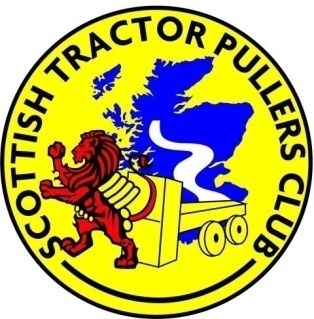 SCOTTISH TRACTOR PULLERS CLUBCLUB MEMBERSHIP 2019FEES PAYABLEPlease make all cheques & postal orders payable to Scottish Tractor Pullers ClubI the undersigned agree to abide by the STPC constitution and help promote Tractor Pulling in 	Signed ………………………………… Date ………….	Print Name …………………………….Please return membership form and payment to:STPC Membership, c/o Shirley Wilson, Karonna Cottage, 4 William Street, Forfar, Angus, DD8 2HUTitleFirst NameSurnameSurnameSurnameHouse Number / NameHouse Number / NameHouse Number / NameHouse Number / NameStreetStreetTownTownCountyCountyCountyPostcodePostcodePhoneFaxFaxE-mailPreferred communication method:Preferred communication method:Preferred communication method:Preferred communication method:Preferred communication method:EmailEmailPostPostSingle Membership£ 10Multiple membership at same addressMultiple membership at same address£ 20Total Payment Enclosed (£)Total Payment Enclosed (£)Total Payment Enclosed (£)Multiple MembershipMultiple MembershipSecond MemberThird MemberFourth Member